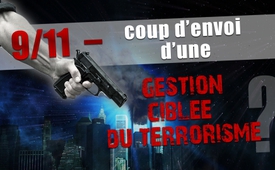 11 septembre : coup d’envoi d’une gestion ciblée du terrorisme ?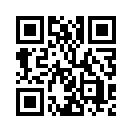 Avant hier a eu lieu le 16ème anniversaire des attentats du 11 septembre 2001 sur le World Trade Center et le Pentagone aux Etats-Unis. Dans notre émission d’hier nous avons spécialement parlé des nombreuses incohérences dans le rapport d’enquête officiel du gouvernement des Etats-Unis.Chers téléspectateurs,
Avant hier a eu lieu le 16ème anniversaire des attentats du 11 septembre 2001 sur le World Trade Center et le Pentagone aux Etats-Unis. Dans notre émission d’hier nous avons spécialement parlé des nombreuses incohérences dans le rapport d’enquête officiel du gouvernement des Etats-Unis.
Vous pouvez certainement aussi vous rappeler encore exactement où vous étiez le 11 septembre 2001 lorsque vous avez appris cette catastrophe par les médias. Cet événement a été tellement radical qu’il a influencé de manière décisive le cours de l’histoire mondiale jusqu’à aujourd’hui. Dans notre émission actuelle nous voudrions examiner de près cet événement historique en nous appuyant sur un travail de recherche actuel.
En octobre 2016 kla.tv a publié en allemand un travail de recherche de 28 pages qui a demandé beaucoup d’investissement et qui porte le titre de « Les attentats terroristes sous la loupe ». Dans cette brochure d’information, les attentats terroristes les plus importants de ce siècle sont examinés au moyen d’incohérences récurrentes et frappantes – appelées schémas de terrorisme -. Maintenant ces « schémas de terrorisme » nous donnent – après 16 ans – la possibilité d’examiner sous un nouveau jour les attentats du 11 septembre et ceux qui ont suivi, au 21ème siècle.
En ce qui concerne le 9 septembre nous voudrions aujourd’hui voir de plus près un schéma du terrorisme, qui s’étend comme un fil rouge à travers presque tous les attentats du 21ème  siècle :


Schéma du terrorisme : dissimulations et incohérences de la part du gouvernement et des autorités
Parmi la multitude des dissimulations et incohérences nous allons prendre deux exemples :
Exemple 1 : Le gouvernement des Etats-Unis prétend qu’un avion détourné s’est écrasé sur le Pentagone. Mais le gouvernement n’a encore jamais montré au public mondial les débris de l’épave de l’avion. L’avion aurait été entièrement pulvérisé lors du choc. De plus, le gouvernement n’a pas publié de photos claires des nombreuses caméras de surveillance, pour contrecarrer les doutes que suscite cette affirmation. Ralph Omholt, pilote de Boeing pendant de longues années confirme ces doutes : « Il n’y avait pas la queue, pas d’ailes, pas de preuves d’un crash de Boeing 757. »
Exemple 2 : Sous la pression du public le gouvernement américain a été obligé de mettre en place une commission d’enquête du 11 septembre. Le président de cette commission, Thomas Kean, témoigne que le directeur de la CIA George Tenet a clairement fait comprendre que dans les recherches, il y a certaines zones taboues dans des domaines spécifiques. Est-ce pour cela que dans le rapport final de 500 pages de la commission d’enquête, l’effondrement du bâtiment WTC n°7 n’a même pas été évoqué ? Ce bâtiment s’est effondré environ 7 heures après les tours jumelles, mais n’a été touché par aucun avion.

Chers téléspectateurs, ce schéma du terrorisme et d’autres encore, qui apparaissent dans d’autres attentats de ce siècle, nous obligent à remettre en question de manière générale l’image du terrorisme du 21ème siècle transmise par les médias de masse. Des questions doivent être permises, telles que :
Est-ce que les attaques du 11 septembre font partie d’une gestion ciblée du terrorisme, initiée par le gouvernement américain et les services secrets ? On parle de « gestion du terrorisme » lorsque des attaques terroristes sont « gérées » ou instrumentalisées par des gouvernements ou des services secrets. Et ce, dans le but de justifier des mesures militaires à l’étranger et des mesures qui restreignent les droits du citoyen à l’intérieur du pays et donc d’étendre leur pouvoir. 
Le 11 septembre était-t-il le coup d’envoi d’une gestion ciblée du terrorisme – aux USA mais aussi dans d’autres pays ? Est-ce que les gouvernements en savent plus qu’ils ne l’admettent ?

Mais comment reconnaître les schémas étudiés dans d’autres attaques terroristes de ce siècle ? Pour répondre à cette question nous vous conseillons si vous comprenez l’allemand de regarder l’émission « Quatre schémas du terrorisme » et de lire la brochure « Les attaques terroristes sous la loupe » que vous pouvez télécharger et diffuser.de kw.Sources:https://www.youtube.com/watch?v=nxEaC_rRWUA

https://www.youtube.com/watch?v=_kVTHwGfPwI

https://www.youtube.com/watch?v=j1k_EJIZ64UCela pourrait aussi vous intéresser:#AttentatsTerroristes - terroristes - www.kla.tv/AttentatsTerroristes

#911-fr - septembre - www.kla.tv/911-fr

#USA-fr - www.kla.tv/USA-fr

#Terrorisme - le terrorisme comme instrument politique ? - www.kla.tv/TerrorismeKla.TV – Des nouvelles alternatives... libres – indépendantes – non censurées...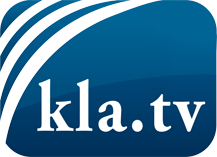 ce que les médias ne devraient pas dissimuler...peu entendu, du peuple pour le peuple...des informations régulières sur www.kla.tv/frÇa vaut la peine de rester avec nous! Vous pouvez vous abonner gratuitement à notre newsletter: www.kla.tv/abo-frAvis de sécurité:Les contre voix sont malheureusement de plus en plus censurées et réprimées. Tant que nous ne nous orientons pas en fonction des intérêts et des idéologies de la système presse, nous devons toujours nous attendre à ce que des prétextes soient recherchés pour bloquer ou supprimer Kla.TV.Alors mettez-vous dès aujourd’hui en réseau en dehors d’internet!
Cliquez ici: www.kla.tv/vernetzung&lang=frLicence:    Licence Creative Commons avec attribution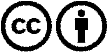 Il est permis de diffuser et d’utiliser notre matériel avec l’attribution! Toutefois, le matériel ne peut pas être utilisé hors contexte.
Cependant pour les institutions financées avec la redevance audio-visuelle, ceci n’est autorisé qu’avec notre accord. Des infractions peuvent entraîner des poursuites.